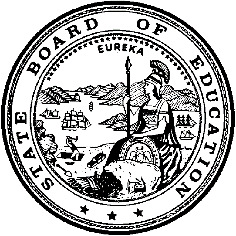 California Department of EducationExecutive OfficeSBE-007 (REV. 11/2017)Federal WaiverCalifornia State Board of Education 
January 2018 Agenda
Item #W-03SubjectRequest by two school districts for a waiver of Section 131(c)(1) of the Carl D. Perkins Career and Technical Education Improvement Act of 2006 (Public Law 109-270).Waiver NumbersCloverdale Unified School District Fed-17-2017Muroc Joint Unified School District Fed-18-2017Type of ActionAction, ConsentSummary of the Issue(s)The criterion for qualifying for this waiver is demonstration that the LEAs cannot form or join a consortium that handles the Perkins Act funds. There are no other districts in the local area willing to join in a consortium. The Districts are located in various rural counties and have student populations ranging from 1,394 to 1,936. Districts are seeking waivers to function independently in order to meet the needs of the students in the district.Authority for WaiverFederal Waiver Authority (Public Law 109-270) Section 131(c)(2)RecommendationApproval: Yes Approval with conditions:  NoDenial:  NoSummary of Key IssuesThe criterion for qualifying for this waiver is demonstration that the LEAs cannot form or join a consortium that handles the Perkins Act funds. There are no other districts in the local area willing to join in a consortium. The Districts are located in various rural counties and have student populations ranging from 1,394 to 1,936. Districts are seeking waivers to function independently in order to meet the needs of the students in the district.Demographic Information:Cloverdale Unified School District has a student population of 1,394 and is located in a Town: Fringe (31) area in Sonoma CountyMuroc Joint Unified School District has a student population of 1,936 and is located in a Rural: Distant (42) area in Kern County.Summary of Previous State Board of Education Discussion and ActionSection 131(c)(1) of the Perkins Act requires LEAs whose allocations are less than $15,000 to enter into a consortium with other LEAs for the purpose of meeting the $15,000 minimum grant requirement. Section 131(c)(2) of the Perkins Act permits states to waive the consortium agreement if the LEA is in a rural, sparsely populated area or is a public charter school operating secondary vocational and technical education programs, and is unable to join a consortium.The State Board of Education (SBE) Waiver Policy #01-01: Carl D. Perkins Career and Technology Education Improvement Act: Consortium Requirement for Minimum Allocation, available at http://www.cde.ca.gov/re/lr/wr/documents/perkinspolicyr.doc, has criteria defining rural that are specifically tied to the National Center for Education Statistics (NCES) Locale Codes numbers 23, 31, 32, 33, 41, 42, or 43.The SBE has approved all waivers of this statute that have been presented to it to date.Fiscal Analysis (as appropriate)Approval will enable these Districts to receive an annual Perkins Act allocation that is listed on Attachment 1. The waiver has no significant effect on the distribution of Perkins Act funds statewide.Attachment(s)Attachment 1: District Requesting Carl D. Perkins Career and Technical Education Waivers (1 page)Attachment 2: Cloverdale Unified School District Federal Waiver Request Fed-17-2017 (1 page) (Original waiver request is signed and on file in the Waiver Office.)Attachment 3: Muroc Joint Unified School District Federal Waiver Request Fed-18-2017 (1 page) (Original waiver request is signed and on file in the Waiver Office.)Attachment 1: Summary TableDistricts Requesting Carl D. Perkins Career and Technical Education WaiversCreated by California Department of Education
November 9, 2017Attachment 2: Cloverdale Unified School District Federal Waiver Request Fed-17-2017California Department of EducationWAIVER SUBMISSION - FederalCD Code: 4970656Waiver Number: Fed-17-2017Active Year: 2017Date In: 9/19/2017 10:57:05 AMLocal Education Agency: Cloverdale UnifiedAddress: 97 School St.Cloverdale, CA 95425 Start: 7/1/2017End: 6/30/2021Waiver Renewal: No Previous Waiver Number: NAPrevious SBE Approval Date: NAWaiver Topic: Federal Program WaiverEd Code Title: Carl D. Perkins Voc and Tech Ed ActEd Code Section: PL 109-270 Section 131(c)(1)Ed Code Authority: PL 109-270 Section 131(c)(2)Ed Code or CCR to Waive: Public Law 109-270 Section 131 (c)(1)Outcome Rationale: Our allocation amount is less than $15K and we do not belong to a consortium.Student Population: 427City Type: SmallNCES Code: 31Local Board Approval Date: 9/13/2017Submitted by: Ms. Patricia MillsPosition: CBOE-mail: millsp@cusd.org Telephone: 707-894-1999Fax: 707-894-1922Attachment 3: Muroc Joint Unified School District Federal Waiver Request Fed-18-2017California Department of EducationWAIVER SUBMISSION - FederalCD Code: 1563685Waiver Number: Fed-18-2017Active Year: 2017Date In: 9/21/2017 12:00:36 PMLocal Education Agency: Muroc Joint Unified School DistrictAddress: 17100 Foothill Ave.North Edwards, CA 93523 Start: 7/1/2017End: 6/30/2021Waiver Renewal: YesPrevious Waiver Number: FED-4-2013Previous SBE Approval Date: 12/1/2012Waiver Topic: Federal Program WaiverEd Code Title: Carl D. Perkins Voc and Tech Ed ActEd Code Section: PL 109-270 Section 131(c)(1)Ed Code Authority: PL 109-270 Section 131(c)(2)Ed Code or CCR to Waive: Section 131(c)(1) of the Carl D. Perkins Career and Technical Education Improvement Act of 2006 (Public Law 109-270)Outcome Rationale: The district qualifies for the waiver due to the rural location of the district, demonstrated by the NCES locale code.Student Population: 1900City Type: RuralNCES Code: 41Local Board Approval Date: 9/13/2017Submitted by: Mr. Trevor WalkerPosition: CBOE-mail: twalker@muroc.k12.ca.us Telephone: 760-769-4821 x1234Waiver NumberDistrictPeriod of RequestLocal Board and Public Hearing ApprovalNCES Locale CodeDemographic InformationPerkins Act AllocationFed-17-2017Cloverdale Unified School DistrictRequested:July 1, 2017, to June 30, 2021Recommended:July 1, 2017, to June 30, 2021September 13, 201731Student Population of 1,394 located in Sonoma County$7,500Fed-18-2017Muroc Joint Unified School DistrictRequested:July 1, 2017, to June 30, 2021Recommended:July 1, 2017, to June 30, 2021September 13, 201742Student population of 1,936 located in Kern County$10,225